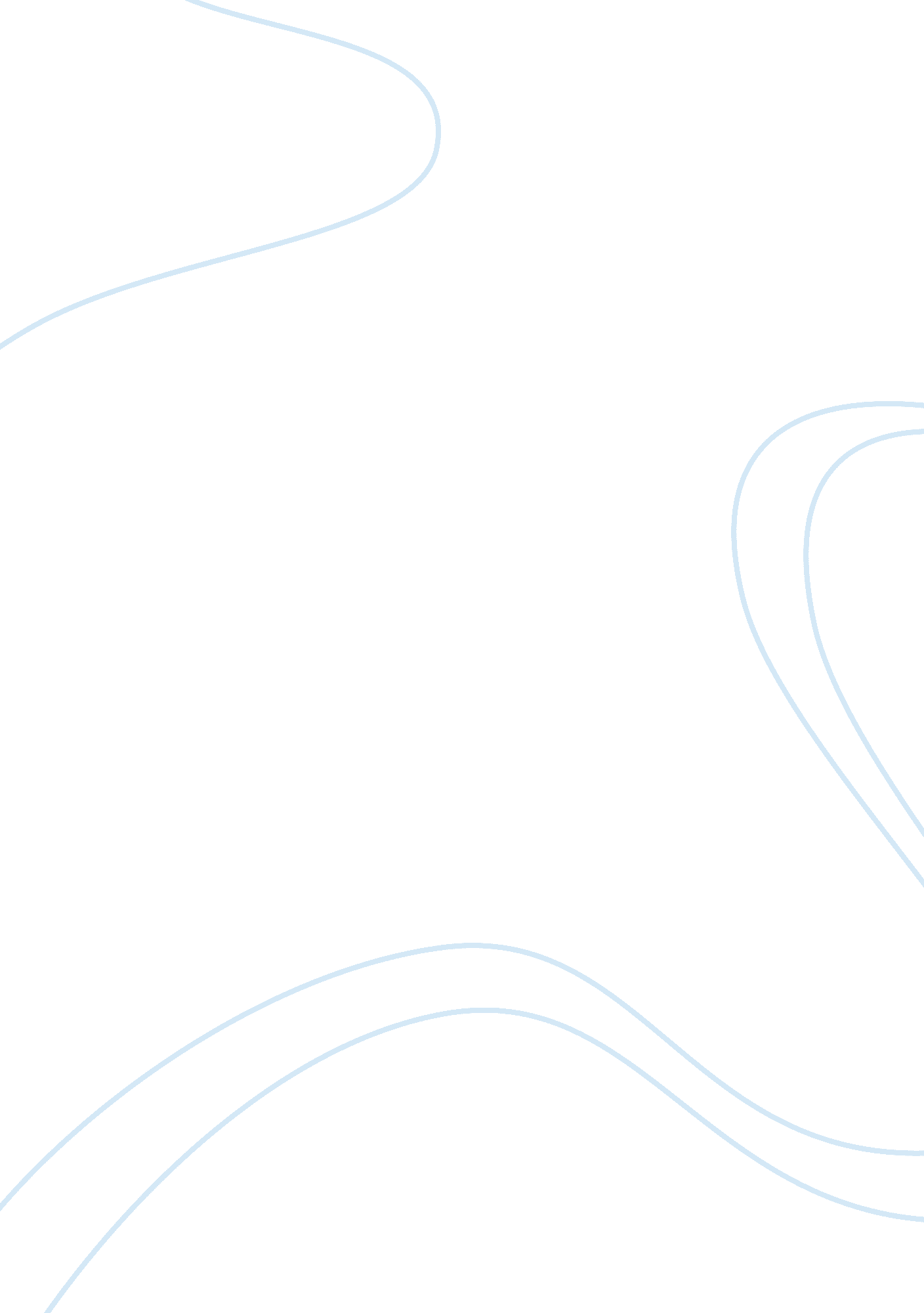 The fire next time: one of baldwin’s best-known worksLiterature, Books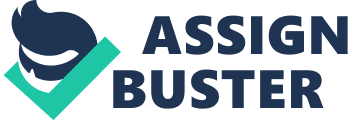 James Baldwin’s Brilliance The techniques of James Baldwin speak volumes for the people of his age, as well as for the people of this age. The razor sharp analytical commentary that comes about through his self-revelation novel The Fire Next Time can pierce through and vividly portray the norm state of mind in his time. His work was able to significantly impact the Civil Rights Movement through his thorough and meticulously crafted literary techniques that take hold and use of regionalism, realism, as well as modernism, Baldwin can hold a mirror up to society and critique its flaws, motives, and outcomes. Baldwin uses the medium of literature with its techniques such as dramatic monologues, stream of consciousness, and social critique to allow himself to present his ideas in a way that leaves readers equipped with a different understanding of previous commonly accepted and acknowledged subjects. He uses these techniques express various ranges of emotion, from sadness, to anger, to happiness and commanding. Ultimately, Baldwin, as most writers do, aims to make the reader think, and, to accomplish this goal, will go above and beyond to incorporate his knowledge of literary skills in a way to best fulfill this purpose. The Fire Next Time is widely regarded as one of Baldwin’s best-known works. The work is a deeply personal and honest collection of essays that reflect his personal growth and influences that would conclusively shape his outlook on society as we know it. To understand Baldwin himself is to better understand this piece of literature as The Fire Next Time takes Baldwin’s thinking and ideas and condenses it down to two different essays that make up the books entirety. The overall message of the book examines a larger issue dealing with racial tensions between the minority and majority in the American 1960s. The first essay is titled “ My Dungeon Shook: Letter to My Nephew on the One Hundredth Anniversary of the Emancipation” which delves into a personal letter to his nephew named James as well. The letter includes Baldwin’s thoughts on his nephew’s future as a young African American man living in the tense era of the late 50s and early 60s. But not only is it a plea to his nephew, it is a plea to that of the whole African American youth of the time. Baldwin uses the literary technique of social critique to further emphasize his message to his nephew and their generation of what realities they are to face. “ You were born where you were born and faced the future that you faced because you were black and for no other reason. The limits of your ambition were, thus, expected to be set forever. You were born into a society which spelled out with brutal clarity, and in as many ways as possible, that you were a worthless human being. You were not expected to aspire to excellence: you were expected to make peace with mediocrity” (Baldwin). Traits of realism can be seen spread throughout the text. Through his detailed description that is based on past knowledge and experience dealing with this society himself, he sees the world as it is and emphasizes the fact that this is reality and instead of trying to look towards the ideal, Baldwin stresses that this is something that is inherent and needs to be faced whether it is to be liked or not. In the second essay, titled “ Down at the Cross: Letter from a Region in My Mind.” Baldwin details in descriptive way, connecting to realism through a sort of stream of conscious technique, a narrative conversation had with a prominent Negro leader during the Civil Rights Era named Elijah Muhammad. It is through Baldwin’s second essay that he begins to delve into a more modernist thinking. In context of the time of this essays writing, the masses were accepting and pushed the narrative of largely Christian ideals and practices. It was through Baldwin’s second essay that he would provide a perspective drastically different from the circulated literature of that time. It would provide an objective and critical view on the Christian religion as an illusionist entity that subsequently oppresses the Negro race. “ I supposed Him to exist only within the walls of a church—in fact, of our church—and I also supposed that God and safety were synonymous. The word “ safety” brings us to the real meaning of the word “ religious” as we use it. Therefore, to state it in another, more accurate way, I became, during my fourteenth year, for the first time in my life, afraid—afraid of the evil within me and afraid of the evil without.” (Baldwin) He explains with a sort of poetic tone when he first came upon Christianity and the joy that came with his involvement with the church. James Baldwin has become one of the most relevant and important authors of his time, not only influencing the Civil Rights movement, but influencing readers of todays time as well. By using realism and modernism to speak to generations, Baldwin’s techniques become timesless. 